新 书 推 荐中文书名：《不只是语言：我们如何讲话，讲话如何改变我们》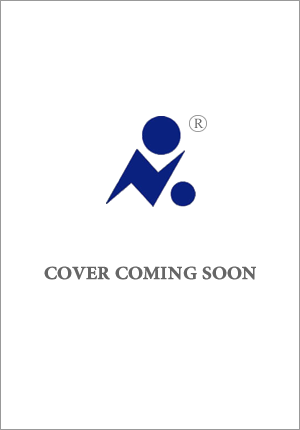 英文书名：MORE THAN WORDS: HOW WE TALK, HOW TALKING CHANGES US作    者：Maryellen MacDonald出 版 社：Avery代理公司：Fletcher/ANA/Claire Qiao页    数：待定出版时间：2024年春代理地区：中国大陆、台湾审读资料：电子大纲类    型：大众文化内容简介：    谈话是一种完全自然的行为，却又往往具有欺骗性，仿佛魔法一般，它将我们与彼此以及周围的物理和抽象的世界联系在一起。正如麦克唐纳教授在书中所探讨的那样，谈话具有无比强大的力量，它不仅反映世界，而且塑造世界。我们终生都受其影响，它塑造着我们的个性、心理、学习、人际关系，以及我们在文化和社会中见证和创造，并经常遭受抵抗的变化。谈话对我们的生存至关重要，因此对其是如何发生的进行深入了解，对我们为自己、为社区和为政策——涉及从商业到司法再到教育的方方面面——所做的一切工作都十分必要，但这一点往往被我们忽视。    《不只是语言》将获得大众的喜爱，它是越老越适应语言的使用和表达的人群的试金石。这本书中包含了许多亮点，特别适合需要进行个人反思的人群，以及亟需与育儿和教学，还有我们的孩子如何学习有关的见解的人群（尤其在这个佩戴口罩和远程学习的后新冠疫情时代）。它还将探讨我们对部落的理解，公平和包容问题，以及时间和衰老对我们思想的影响，以及能够防止其随波逐流的安全绳。作者简介：马耶伦·麦克唐纳（Maryellen Macdonald）是威斯康星大学麦迪逊分校（University of Wisconsin-Madison）心理学和语言科学的唐纳德·P. 海斯（Donald P. Hayes）教授，她是一位认知科学家，致力于把认知心理学和语言学相结合。更具体地说，她是一位心理语言学家，研究我们如何理解、生产和学习语言。她探索了人与语言、谈话的数量惊人的排列组合，这一研究让她看到了学术文献中没有广泛讨论的话题之间的关系，这赋予了她能够识别和表达自己所研究领域中重大思想的独特才能。谢谢您的阅读！请将反馈信息发至：乔明睿（Claire Qiao）安德鲁﹒纳伯格联合国际有限公司北京代表处
北京市海淀区中关村大街甲59号中国人民大学文化大厦1705室, 邮编：100872
电话：010-82449026传真：010-82504200
Email: Claire@nurnberg.com.cn网站：www.nurnberg.com.cn豆瓣小站：英国安德鲁·纳伯格联合国际有限公司的小站 (douban.com)新浪微博：安德鲁纳伯格公司的微博_微博 (weibo.com)微信订阅号：“安德鲁﹒纳伯格联合国际有限公司北京代表处”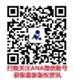 